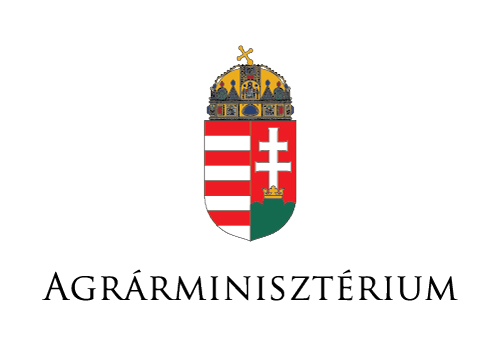 Géntechnológiai HatóságTájékoztatóA környezetvédelmi, mezőgazdasági és ipari géntechnológiai hatóság formanyomtatványa a géntechnológiával módosított szervezetek és az azokból előállított termékek az Európai Gazdasági Térség tagországain kívüli országból (harmadik ország) történő behozatalára vonatkozóanA Biológiai Sokféleség Egyezmény biológiai biztonságról szóló Cartagena Jegyzőkönyve, valamint a géntechnológiával módosított szervezetek országhatárokon történő átviteléről szóló az Európai Parlament és a Tanács 1946/2003/EK rendelete (2003. július 15.), továbbá a géntechnológiai tevékenységről szóló 1998. évi XXVII. törvény (Géntörvény) 1. § (1) bekezdés c) pont 5. alpontja alapján a géntechnológiával módosított szervezetek és az azokból előállított termékek az Európai Gazdasági Térség tagországain kívüli országból (harmadik ország) történő behozatala, a Géntörvény 13. § (1) bekezdésben foglaltak kivételével engedélykötetes tevékenység.A Géntörvény 13. § (2) bekezdése értelmében az engedély iránti kérelmet a küldemény magyarországi címzettjének kell benyújtania a géntechnológiai hatósághoz. A géntechnológiai hatóság az engedély iránti kérelemről a kérelem megérkezésétől számított 130 napon belül dönt. A Kérelmezőnek kérelmenként 180 000 Ft igazgatási szolgáltatási díjat kell fizetni a géntechnológiai tevékenység engedélyezéséért fizetendő igazgatási szolgáltatási díjakról szóló 138/2004. (IX.23.) FVM rendeletben foglaltak szerint.A jelen tájékoztató mellékletében szereplő formanyomtatványt az Agrárminisztérium, Biodiverzitás- és Génmegőrzési Főosztály részére (környezetvédelmi, mezőgazdasági és ipari géntechnológiai hatóság) szükséges elküldeni egy példányban, papír alapon és elektronikus formában a következő címekre:Postai cím: 1052 Budapest, Apáczai Csere János u. 9.Email: gmo@am.gov.huKérelemA kérelem során benyújtandó adatokKijelentem és aláírásommal igazolom, hogy a legjobb tudomásom és meggyőződésem szerint a kérelemben megadott adatok helyesek és a valóságnak megfelelnek. ………………………………….. Aláírás  P.H.1. Fogadó fél / felek adatai1. Fogadó fél / felek adataiIntézmény / Cég névCímEmailTelefon2. A kérelmet benyújtó kapcsolattartó / ügyintéző2. A kérelmet benyújtó kapcsolattartó / ügyintézőNévMunkakörMunkahelyCímEmailTelefon3. Küldő fél / felek adatai3. Küldő fél / felek adataiIntézmény / Cég névCímEmailTelefon4. Szállító cég adatai4. Szállító cég adataiCég névKapcsolattartó neveElérhetősége5. A behozatalra vonatkozó információk5. A behozatalra vonatkozó információkA behozatalhoz köthető, Magyarországon végzett géntechnológiai tevékenység(ek)re vonatkozó engedély(ek) száma(i), amely(ek) releváns(ak)A behozatalhoz köthető, Magyarországon végzett géntechnológiai tevékenység(ek)re vonatkozó engedély(ek) száma(i), amely(ek) releváns(ak)létesítmény létrehozására vonatkozó engedély számazárt rendszerben történő felhasználásra vonatkozó engedély számanem forgalomba hozatalai célú (kísérleti) környezetbe történő kibocsátásra vonatkozó engedély számaA célállomás pontos címeA célállomás pontos címeA behozatal céljaA behozatal céljaA behozatal várható ideje / időintervallumaA behozatal várható ideje / időintervallumaA behozatal során alkalmazandó csomagolásA behozatal során alkalmazandó csomagolás6. A behozni kívánt géntechnológiával módosított szervezet illetve adott esetben az abból előállított termékre vonatkozó információkA GMO neve és meghatározásaA fogadó szervezet vagy a szülői szervezetek taxonómiai besorolása, közönséges neve, a begyűjtés vagy beszerzés helye, valamint a biológiai biztonsággal kapcsolatos tulajdonságaik (amennyiben releváns)A fogadó szervezet, illetve a szülői szervezetek géncentrumai és genetikai sokféleség-központjai, amennyiben azok ismertek, valamint a szervezetek fennmaradását és szaporodását biztosító élőhelyek leírása (amennyiben releváns)A donor szervezet vagy szervezetek taxonómiai besorolása, közönséges neve, a begyűjtés vagy beszerzés helye, valamint a biológiai biztonsággal kapcsolatos tulajdonságaik (amennyiben releváns)A GMO-t exportáló állam szabályozása szerinti státusza (például: betiltották-e az exportáló államban, vannak-e egyéb korlátozások, vagy általános kibocsátását jóváhagyták-e), továbbá, ha a GMO-t az exportáló államban betiltották, a tiltás oka vagy okai (amennyiben releváns)A szállítani kívánt GMO-val kapcsolatban más államoknak megküldött bármely értesítés eredménye és céljaA genetikai módosítás, a felhasznált módszer és a GMO ebből eredő tulajdonságainak leírásaA behozni kívánt szervezet/anyag mennyisége (adott esetben egyedszám ivar szerinti bontásban)A GMO-ra vonatkozó környezeti kockázatértékelés (a kockázatértékelés mellékletként is csatolható)(A környezeti kockázatértékelés elvégzésekor a GMO-val tervezni kívánt tevékenység típusától függően az alábbi jogszabályok mellékleteit szükséges figyelembe venni:- zárt rendszerű tevékenység esetén: a géntechnológiai tevékenység engedélyezési eljárási rendjéről, valamint az eljárás során az Európai Bizottsággal való kapcsolattartásról szóló 132/2004. (IV.29.) Korm. rendelet 3. számú melléklete Segédlet 1 KKÉ - zárt rendszer;- nem forgalomba hozatalai célú (kísérleti) környezetbe történő kibocsátás esetén: a mezőgazdaság és az ipar területén folytatott géntechnológiai tevékenység egyes szabályairól szóló 142/2004. (IX. 30.) FVM-GKM együttes rendelet 1. számú melléklete Segédlet 2 KKÉ - kibocsátás)  7. Hulladékkezelési terv (min. 100 szó)8. Balesetelhárítási terv / Havária-terv (Havária: az emberi tevékenység során bekövetkező váratlan, hatásában jelentős, nem szándékosan okozott esemény, amely veszélyezteti az emberi egészséget vagy a környezetet. A géntechnológiai módosítást, illetve a géntechnológiai tevékenységet végző intézménynek fel kell készülnie arra, hogyan hárítja el az ilyen nem várt események hatásait. Az erre vonatkozó intézkedések összessége a Havária-terv, amelynek az intézmény specifikus tevékenységéhez kell igazodnia, és tételesen tartalmaznia kell a bekövetkezett esemény elhárításához szükséges minden fontos elemet, például a fertőzött terület kiürítését, fertőzött terület megtisztítását, egészségkárosodás megakadályozását, azonnali egészségkárosodások ellátását stb.) (min. 100 szó)9. Amennyiben a kivinni kívánt GMO és az abból előállított termék a veszélyes áruk szállításáról szóló szabályzatok (ADR, RID, ADN stb.) hatálya alá tartozikA szállítandó anyag UN-száma és a vonatkozó szabályzat szerinti megnevezéseA szállítandó anyagnak a vonatkozó szabályzat osztálya, csomagolási csoportjaA szállítandó anyag megfelelő szállításához szükséges írásbeli utasítás, amennyiben ezt a vonatkozó szállítási szabályzat előírjaMelléklet(ek) (amennyiben releváns)Kérelmezés helye és dátuma: , 